DISEÑO DE UNIDAD DIDÁCTICA INTEGRADA MULTINIVEL (UDIM)NOMBRE/TÍTULO: El cuerpo humano, la alimentación y hábitos de vida saludable. 5º EP (BLOQUE 2 El Ser Humano y la Salud/CC Naturaleza).HILO CONDUCTOR: Profundizar sobre el funcionamiento del cuerpo humano y cómo una dieta equilibrada y hábitos de vida saludable son imprescindibles para un desarrollo pleno y equilibrado.JUSTIFICACIÓN: Conocer los alimentos sanos, las conductas de riesgo y su influencia en el organismo permitirá desarrollar hábitos de autocuidado y salud.DISEÑO DE ACTIVIDADES MULTINIVELDISEÑO DE ACTIVIDADES OBLIGATORIASDISEÑO DE UNIDAD DIDÁCTICA MULTINIVELDISEÑO DE ACTIVIDADES ALTERNATIVASDISEÑO DE UNIDAD DIDÁCTICA MULTINIVELDISEÑO DE ACTIVIDADES OPTATIVAS (sugeridas por los alumnos)Autora: Begoña Beatriz Miguel Pérez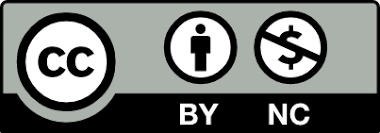 INDICADORES/ESTÁNDARES (Selecciona los mínimos exigibles)                                                                             Relaciona con el hilo conductor1.1. Identifica y explica algunas características del funcionamiento del cuerpo humano: células, tejidos, órganos, aparatos, sistemas: localizándolos, identificándolos según forma, estructura, y funciones. 2.1. Identifica y describe las principales características de las funciones vitales del ser humano asociando la evolución con la edad de la persona. 2.2. Reconoce los cambios estructurales del cuerpo humano con el paso del tiempo. 3.1. Identifica los alimentos según sus características fundamentales. 3.2. Conoce y explica los principios de las dietas equilibradas, identificando las prácticas saludables para prevenir y detectar los riesgos para la salud. 4.1. Conoce y explica medidas de prevención y detección de enfermedades e identifica los riesgos para la salud. 4.2. Identifica y valora hábitos saludables para prevenir enfermedades y mantiene una conducta responsable.4.3. Reconoce los efectos nocivos del consumo de alcohol y drogas.Los estándares 3.2, 4.2 serán los mínimos imprescindibles ya que permitirán ahondar sobre cómo los hábitos de vida saludable y la alimentación está en íntima relación con el desarrollo armónico del cuerpo humano, favoreciendo sus competencias...Justifica los mínimos exigibles                                                                                                                                            Define el concepto subyacente3.2. Conoce y explica los principios de las dietas equilibradas, identificando las prácticas saludables para prevenir y detectar los riesgos para la salud. 4.2. Identifica y valora hábitos saludables para prevenir enfermedades y mantiene una conducta responsable.Valorar los hábitos de vida saludable y la dieta equilibrada como aspectos esenciales para el desarrollo integral del ser humano.CONTENIDOSCONTENIDOSCONTENIDOSCONTENIDOS  Seleccionados por el docente                                                                                                                                                   Seleccionados por el docente                                                                                                                                                   Seleccionados por el docente                                                                                                                                                 Selección de cada alumno/aExtraídos de la Programación Didáctica del CursoExtraídos de la Programación Didáctica del CursoExtracurriculares (Concreción Contenidos)Elección libre(Selecciona contenidos relacionados)Contenidos NUCLEARESConfiguran el Concepto SubyacenteCONTENIDOSComplementariosSatisfacción al currículoCompletan el concepto subyacenteCONTENIDOS DE ENRIQUECIMIENTOAjustes a sus necesidadesAlternativos (elección)Currículo contextualizadoCONTENIDOSPERSONALIZADOSAjuste a interesesDe decisión del alumnado1. Alimentación saludable: la dieta equilibrada.1. El cuerpo humano y su funcionamiento. Anatomía y fisiología.1. El deporte y la discapacidad.2. Hábitos saludables para prevenir enfermedades.2. Células, tejidos, órganos, aparatos y sistemas.2. Los juegos paralímpicos.3. La conducta responsable.3. Las funciones vitales en el ser humano en las distintas etapas de la vida. 3. Deportistas paraolímpicos.4. Alimentos y alimentación: función y clasificación.4. Los trastornos de la conducta alimentaria.5. La pirámide alimenticia.5. Alimentación y emoción.6. La clasificación de alimentos. Sus propiedades.6. Efectos nocivos del consumo de alcohol y drogas.ACTIVIDADES OBLIGATORIAS(Para satisfacer los contenidos nucleares y complementarios)PRESENTACIÓN –Basado en DUACHECKDESARROLLO MULTINIVEL(Basadas en Bloom)Dinámicas cooperativasOrganización y facilitadoraDESARROLLO MULTINIVEL(Basadas en Bloom)Dinámicas cooperativasOrganización y facilitadoraEXPRESIÓN MULTIPLEBasado en DUACHECK1. Leer texto sobre alimentación saludable para profundizar sobre alimentos orgánicos y procesados, dieta saludable, los alimentos y sus valores (energéticos, nutricional es, etc.), así como los cambios en la alimentación a lo largo de la vida.Contenidos nucleares: 1, 2, 3Contenidos complementarios: 3, 4, 5Adaptar texto en lectura fácil y pictogramas. RECLocalizar de un listado con fotos de alimentos, aquellos en los que predominan las grasas, los hidratos de carbono o las proteínas.Grabar audio.1. Leer texto sobre alimentación saludable para profundizar sobre alimentos orgánicos y procesados, dieta saludable, los alimentos y sus valores (energéticos, nutricional es, etc.), así como los cambios en la alimentación a lo largo de la vida.Contenidos nucleares: 1, 2, 3Contenidos complementarios: 3, 4, 5Proporcionar el mismo texto en versión de audio. COMP Clasificar los alimentos en los estratos de la pirámide alimentaria.Dibujar / CopiarRecortar y pegar1. Leer texto sobre alimentación saludable para profundizar sobre alimentos orgánicos y procesados, dieta saludable, los alimentos y sus valores (energéticos, nutricional es, etc.), así como los cambios en la alimentación a lo largo de la vida.Contenidos nucleares: 1, 2, 3Contenidos complementarios: 3, 4, 5Darles un esquema o mapa conceptual con los aspectos esenciales del texto. APLA partir de una carta de restaurante, escoge un menú equilibrado según a quién vaya dirigido: niño/a, joven, adulto y anciano.Uso de imágenes1. Leer texto sobre alimentación saludable para profundizar sobre alimentos orgánicos y procesados, dieta saludable, los alimentos y sus valores (energéticos, nutricional es, etc.), así como los cambios en la alimentación a lo largo de la vida.Contenidos nucleares: 1, 2, 3Contenidos complementarios: 3, 4, 5Listado de palabras que puedan ser de mayor dificultad para el alumnado. ANAComparar con un folleto los alimentos procesados de los que no destacando los valores nutricionales y el precio.Organizador gráfico.1. Leer texto sobre alimentación saludable para profundizar sobre alimentos orgánicos y procesados, dieta saludable, los alimentos y sus valores (energéticos, nutricional es, etc.), así como los cambios en la alimentación a lo largo de la vida.Contenidos nucleares: 1, 2, 3Contenidos complementarios: 3, 4, 5EVASimular ser un experto sanitario que hace un artículo sobre la dieta más adecuada durante el confinamiento por covid-19, especificando según la edad.Escrito.1. Leer texto sobre alimentación saludable para profundizar sobre alimentos orgánicos y procesados, dieta saludable, los alimentos y sus valores (energéticos, nutricional es, etc.), así como los cambios en la alimentación a lo largo de la vida.Contenidos nucleares: 1, 2, 3Contenidos complementarios: 3, 4, 5CRE Crear un mini audiovisual que presente: “la dieta y buenos hábitos para un estudiante”.Libre presentaciónAudiovisual.ACTIVIDADES OBLIGATORIAS(Para satisfacer los contenidos nucleares y complementarios)PRESENTACIÓN –Basado en DUACHECKDESARROLLO MULTINIVEL(Basadas en Bloom)Dinámicas cooperativasOrganización y facilitadoraDESARROLLO MULTINIVEL(Basadas en Bloom)Dinámicas cooperativasOrganización y facilitadoraEXPRESIÓN MULTIPLEBasado en DUACHECK2.Visita a un mercado o plaza central.Contenidos nucleares: 1, 2, 3Contenidos complementarios: 4, 5Anticipar folletos sobre alimentación de sanidad, publicidad de supermercados y adaptarlos a lectura fácil.REC Hacer la lista de la compra seleccionando los alimentos para un menú saludable.Grabar audio.2.Visita a un mercado o plaza central.Contenidos nucleares: 1, 2, 3Contenidos complementarios: 4, 5Proporcionar el mapa del mercado y adaptarlo con pictogramas.COMP Explicar con sus palabras por qué el menú elegido es beneficioso.Redacción.2.Visita a un mercado o plaza central.Contenidos nucleares: 1, 2, 3Contenidos complementarios: 4, 5Listado de palabras sobre alimentos menos conocidos (otros países).APL Redacta las preguntas que le harías a un nutricionista-dietista sobre la alimentación saludable.Escrito.2.Visita a un mercado o plaza central.Contenidos nucleares: 1, 2, 3Contenidos complementarios: 4, 5Practicar previamente en un rincón del aula con alimentos formando un mercado.ANA Elaborar un organizador gráfico donde se plasmen los aspectos que debemos conocer de las etiquetas de los alimentos.Organizador gráfico.2.Visita a un mercado o plaza central.Contenidos nucleares: 1, 2, 3Contenidos complementarios: 4, 5EVA Debatir sobre los grandes supermercados frente a los mercados y tiendas de barrio: tipos de productos y su valor nutricional, impacto en la economía del barrio, etc.Oral.2.Visita a un mercado o plaza central.Contenidos nucleares: 1, 2, 3Contenidos complementarios: 4, 5CRE Realizar la compra en la visita al mercado, considerando el presupuesto inicial y lo necesario para hacer un menú saludable.Calculadora.ACTIVIDADES OBLIGATORIAS(Para satisfacer los contenidos nucleares y complementarios)PRESENTACIÓN –Basado en DUACHECKDESARROLLO MULTINIVEL(Basadas en Bloom)Dinámicas cooperativasOrganización y facilitadoraDESARROLLO MULTINIVEL(Basadas en Bloom)Dinámicas cooperativasOrganización y facilitadoraEXPRESIÓN MULTIPLEBasado en DUACHECK3. Vídeo: cómo influye el alcohol y las drogas en el desarrollo del cuerpo humano y la Salud.Subtitular el vídeo.REC Identificar en un los diferentes órganos y sistemas del cuerpo humano.Imagen.3. Vídeo: cómo influye el alcohol y las drogas en el desarrollo del cuerpo humano y la Salud.Proporcionar la información del vídeo en lectura fácil.COMP Clasificar diferentes enfermedades y su asociación al aparato y sistema que afecta.App organizador gráfico.3. Vídeo: cómo influye el alcohol y las drogas en el desarrollo del cuerpo humano y la Salud.Listado de palabras difíciles explicadas de forma comprensible, sobre todo las más clínicas.Cuerpo humano del laboratorio de ciencias del centro o el” busto” llevado al aula / uso de la camiseta de realidad aumentada para ver los órganos sobre un cuerpo real.APL Haz un decálogo de recomendaciones para cuidar el cuerpo desde la alimentación y el ejercicio. Escrito.3. Vídeo: cómo influye el alcohol y las drogas en el desarrollo del cuerpo humano y la Salud.ANA Elaborar un listado de consecuencias que puede ocasionar la ingesta de alcohol y drogas en jóvenes, especificando afectación en órganos, tejidos, células...Presentación ppt.3. Vídeo: cómo influye el alcohol y las drogas en el desarrollo del cuerpo humano y la Salud.EVA Evalúa la repercusión de la alimentación y el ejercicio en la salud mental mediante la lectura de una investigación actual.Grabar audio.3. Vídeo: cómo influye el alcohol y las drogas en el desarrollo del cuerpo humano y la Salud.CRE Realiza cómic sobre un personaje que va engordando y desarrollando mala salud por hábitos sedentarios, alimentación desequilibrada, el abuso de sustancias y alcohol.Dibujar.ACTIVIDADES OBLIGATORIAS(Para satisfacer los contenidos nucleares y complementarios)PRESENTACIÓN –Basado en DUACHECKDESARROLLO MULTINIVEL(Basadas en Bloom)Dinámicas cooperativasOrganización y facilitadoraDESARROLLO MULTINIVEL(Basadas en Bloom)Dinámicas cooperativasOrganización y facilitadoraEXPRESIÓN MULTIPLEBasado en DUACHECK4. Ir al patronato de deportes de la localidad y entrevista con el gerente para conocer las actividades que se ofrecen, edades, beneficios, etc.Anticipar los folletos publicitarios del sitio y adaptarlos a lectura fácil.REC Describir los deportes que se ofertan en el patronato.Grabar audio.4. Ir al patronato de deportes de la localidad y entrevista con el gerente para conocer las actividades que se ofrecen, edades, beneficios, etc.En E. Física se exponen diferentes deportes con sus reglas de juego, sus beneficios en el cuerpo humano (áreas que más se trabajan, recomendaciones sobre equipamiento, etc.).COMP Comparar los deportes ofertados clasificándolos entre individuales y de equipo, resumiendo las normas y requisitos de cada uno.Compara-contrasta.4. Ir al patronato de deportes de la localidad y entrevista con el gerente para conocer las actividades que se ofrecen, edades, beneficios, etc.Preparar la entrevista de antemano con lluvia de ideas sobre preguntas.APL Realizar una secuencia de ejercicios que se pueden hacer durante un descaso de 10 min en casa como “cuña motora” entre estudio-estudio.Dibujo/PPT4. Ir al patronato de deportes de la localidad y entrevista con el gerente para conocer las actividades que se ofrecen, edades, beneficios, etc.ANA Desde una lista con alimentos y sus calorías y con otra en la que aparece la actividad física de una persona, diseña su dieta y tiempo de ejercicio para mantener su peso y una salud óptima. Tabla excell.4. Ir al patronato de deportes de la localidad y entrevista con el gerente para conocer las actividades que se ofrecen, edades, beneficios, etc.EVA Desde un debate de aula y desde la posición que te toque defender, argumenta a favor o en contra de la actividad en la naturaleza frente a la actividad física en centros cerrados deportivos.Oral.4. Ir al patronato de deportes de la localidad y entrevista con el gerente para conocer las actividades que se ofrecen, edades, beneficios, etc.CRE Un posible Slogan en pro de la actividad física y donde se vea que repercute en el estado emocional.Diseño gráfico.ACTIVIDADES OBLIGATORIAS(Para satisfacer los contenidos nucleares y complementarios)PRESENTACIÓN –Basado en DUACHECKDESARROLLO MULTINIVEL(Basadas en Bloom)Dinámicas cooperativasOrganización y facilitadoraDESARROLLO MULTINIVEL(Basadas en Bloom)Dinámicas cooperativasOrganización y facilitadoraEXPRESIÓN MULTIPLEBasado en DUACHECK5.  Diseñar la campaña de sensibilización. Elaboración de una infografía.Contenidos nucleares: 1, 2, 3.Contenidos complementarios: 1, 3, 4.Ver ejemplos de Infografías.REC Definirán los conceptos clave vistos en la UDIM.Oral/escrito.5.  Diseñar la campaña de sensibilización. Elaboración de una infografía.Contenidos nucleares: 1, 2, 3.Contenidos complementarios: 1, 3, 4. Selección entre todo el alumnado del contenido que se va a plasmar.COMP Ilustrarán la infografía.Uso de APPs.Dibujo.5.  Diseñar la campaña de sensibilización. Elaboración de una infografía.Contenidos nucleares: 1, 2, 3.Contenidos complementarios: 1, 3, 4.Explicaciones en diferentes formatos de las herramientas a utilizar. APL Buscar entre los trabajos realizados por ellos, o en otras fuentes, ejemplos prácticos.Organizadores.5.  Diseñar la campaña de sensibilización. Elaboración de una infografía.Contenidos nucleares: 1, 2, 3.Contenidos complementarios: 1, 3, 4.Trabajo por parejas o equipo.ANA Realizar una encuesta sobre alimentación y hábitos saludables. Forms.5.  Diseñar la campaña de sensibilización. Elaboración de una infografía.Contenidos nucleares: 1, 2, 3.Contenidos complementarios: 1, 3, 4.EVA Estructurar todo el contenido de la infografía para que visualmente sea comprensible y vistosoApps.5.  Diseñar la campaña de sensibilización. Elaboración de una infografía.Contenidos nucleares: 1, 2, 3.Contenidos complementarios: 1, 3, 4.CRE Crear un decálogo de la alimentación equilibrada y hábitos de vida saludable Escrito.ACTIVIDADES ENRIQUECIDAS (profundización)(de enriquecimiento personal- por intereses o necesidades-- y de enriquecimiento curricular)PRESENTACIÓN –Basado en DUACHECKDESARROLLO MÚL(Basadas en Bloom)Dinámicas cooperativasOrganización y facilitadoraEXPRESIÓN MULTIPLEBasado en DUACHECKVídeo sobre deportes adaptados y entrevistas a deportistas paraolímpicos o en otra escala menor.Contenidos enriquecidos de ampliación: 1, 2, 3Subtitular el vídeoRECCOMPVídeo sobre deportes adaptados y entrevistas a deportistas paraolímpicos o en otra escala menor.Contenidos enriquecidos de ampliación: 1, 2, 3Subtitular el vídeoRECCOMPVídeo sobre deportes adaptados y entrevistas a deportistas paraolímpicos o en otra escala menor.Contenidos enriquecidos de ampliación: 1, 2, 3Subtitular el vídeoRECCOMPProporcionar la información del vídeo en lectura fácil.APL    Elabora un diario donde plasmes un día en la vida del deportista con discapacidad, mostrando su rutina de entrenamiento, alimentación, ocio, etc.Proporcionar la información del vídeo en lectura fácil.APL    Elabora un diario donde plasmes un día en la vida del deportista con discapacidad, mostrando su rutina de entrenamiento, alimentación, ocio, etc.Escrito con imagen.Proporcionar la información del vídeo en lectura fácil.APL    Elabora un diario donde plasmes un día en la vida del deportista con discapacidad, mostrando su rutina de entrenamiento, alimentación, ocio, etc.Aportar información complementaria, y en distintos formatos, sobre la discapacidad que tienen los protagonistas del vídeo (pictogramas, imagen, vídeo...)ANA    Elaborar una encuesta para saber hasta qué punto se conoce a los deportistas paraolímpicos y sus logros deportivos.Aportar información complementaria, y en distintos formatos, sobre la discapacidad que tienen los protagonistas del vídeo (pictogramas, imagen, vídeo...)ANA    Elaborar una encuesta para saber hasta qué punto se conoce a los deportistas paraolímpicos y sus logros deportivos.Apps.Aportar información complementaria, y en distintos formatos, sobre la discapacidad que tienen los protagonistas del vídeo (pictogramas, imagen, vídeo...)ANA    Elaborar una encuesta para saber hasta qué punto se conoce a los deportistas paraolímpicos y sus logros deportivos.EVA   Debatir sobre deportistas olímpicos y paraolímpicos: diferencias de dinero, de repercusión social, campañas publicitarias.EVA   Debatir sobre deportistas olímpicos y paraolímpicos: diferencias de dinero, de repercusión social, campañas publicitarias.Oral.EVA   Debatir sobre deportistas olímpicos y paraolímpicos: diferencias de dinero, de repercusión social, campañas publicitarias.CRE   Crear una campaña publicitaria para motivar a la población de que siga el deporte practicado por personas con discapacidad, reflejando ejemplos de dieta equilibrada y hábitos saludables.CRE   Crear una campaña publicitaria para motivar a la población de que siga el deporte practicado por personas con discapacidad, reflejando ejemplos de dieta equilibrada y hábitos saludables.Libre presentación.CRE   Crear una campaña publicitaria para motivar a la población de que siga el deporte practicado por personas con discapacidad, reflejando ejemplos de dieta equilibrada y hábitos saludables.Vídeo sobre trastornos alimenticios. Profundización sobre comida y emoción.Contenidos enriquecidos de ampliación: 4, 5.Aprovechar si hay algún alumno/a que haga deporte para explicar cómo influye su alimentación para luego rendir. Si no es deportista puede fijarse en algún deportista famoso e investigar sobre sus hábitos alimenticios.Contenido de ampliación: 1. El deporte.Artículo sobre la alimentación y deporte en lectura fácil.Vídeo documental.REC   Reconocer emociones a partir de expresiones de caras y pensamientos.COMP  Describir la relación entre cuerpo y emociones.APL   Explicar mediante una maqueta dónde está el hipotálamo y su relación con la regulación del apetito.ANA    Analiza las conductas de una persona con anorexia nerviosa, bulimia y vigorexia.EVA   Evalúa las diferentes causas que crees que pueden conducir a una persona a tener un TAC. FACTORES INTERNOS Y EXTERNOS.CRE   Elabora una carta dirigida a los diferentes directores de los canales de tv defendiendo la inclusión en series de personas diversas en relación a su imagen y fisionomía, protestando sobre los iconos de imagen social imperantes.RECCOMP   Explicar los procesos metabólicos que se dan en un deportista en relación al uso de la energía proveniente de los alimentos.APL    Hacer un menú tipo semanal para una persona (chico o chica) en relación al sexo y a la intensidad del deporte escogido.ANA   Analizar la veracidad de los datos que nos proporcionan los relojes inteligentes que muchos deportistas usan.EVA   Evalúa cómo te verías si no hicieras ese deporte: física y mentalmente, empleo de tu ocio, etc.CRE  Haz una presentación de ti como deportista y de un producto alimenticio que uses-formato anuncio publicitario. Vídeo sobre trastornos alimenticios. Profundización sobre comida y emoción.Contenidos enriquecidos de ampliación: 4, 5.Aprovechar si hay algún alumno/a que haga deporte para explicar cómo influye su alimentación para luego rendir. Si no es deportista puede fijarse en algún deportista famoso e investigar sobre sus hábitos alimenticios.Contenido de ampliación: 1. El deporte.Artículo sobre la alimentación y deporte en lectura fácil.Vídeo documental.REC   Reconocer emociones a partir de expresiones de caras y pensamientos.COMP  Describir la relación entre cuerpo y emociones.APL   Explicar mediante una maqueta dónde está el hipotálamo y su relación con la regulación del apetito.ANA    Analiza las conductas de una persona con anorexia nerviosa, bulimia y vigorexia.EVA   Evalúa las diferentes causas que crees que pueden conducir a una persona a tener un TAC. FACTORES INTERNOS Y EXTERNOS.CRE   Elabora una carta dirigida a los diferentes directores de los canales de tv defendiendo la inclusión en series de personas diversas en relación a su imagen y fisionomía, protestando sobre los iconos de imagen social imperantes.RECCOMP   Explicar los procesos metabólicos que se dan en un deportista en relación al uso de la energía proveniente de los alimentos.APL    Hacer un menú tipo semanal para una persona (chico o chica) en relación al sexo y a la intensidad del deporte escogido.ANA   Analizar la veracidad de los datos que nos proporcionan los relojes inteligentes que muchos deportistas usan.EVA   Evalúa cómo te verías si no hicieras ese deporte: física y mentalmente, empleo de tu ocio, etc.CRE  Haz una presentación de ti como deportista y de un producto alimenticio que uses-formato anuncio publicitario. Oral.Vídeo sobre trastornos alimenticios. Profundización sobre comida y emoción.Contenidos enriquecidos de ampliación: 4, 5.Aprovechar si hay algún alumno/a que haga deporte para explicar cómo influye su alimentación para luego rendir. Si no es deportista puede fijarse en algún deportista famoso e investigar sobre sus hábitos alimenticios.Contenido de ampliación: 1. El deporte.Artículo sobre la alimentación y deporte en lectura fácil.Vídeo documental.REC   Reconocer emociones a partir de expresiones de caras y pensamientos.COMP  Describir la relación entre cuerpo y emociones.APL   Explicar mediante una maqueta dónde está el hipotálamo y su relación con la regulación del apetito.ANA    Analiza las conductas de una persona con anorexia nerviosa, bulimia y vigorexia.EVA   Evalúa las diferentes causas que crees que pueden conducir a una persona a tener un TAC. FACTORES INTERNOS Y EXTERNOS.CRE   Elabora una carta dirigida a los diferentes directores de los canales de tv defendiendo la inclusión en series de personas diversas en relación a su imagen y fisionomía, protestando sobre los iconos de imagen social imperantes.RECCOMP   Explicar los procesos metabólicos que se dan en un deportista en relación al uso de la energía proveniente de los alimentos.APL    Hacer un menú tipo semanal para una persona (chico o chica) en relación al sexo y a la intensidad del deporte escogido.ANA   Analizar la veracidad de los datos que nos proporcionan los relojes inteligentes que muchos deportistas usan.EVA   Evalúa cómo te verías si no hicieras ese deporte: física y mentalmente, empleo de tu ocio, etc.CRE  Haz una presentación de ti como deportista y de un producto alimenticio que uses-formato anuncio publicitario. Libre presentación.Manipulativo.Escrito.Manipulativo.Excell.Escrito.Audio ExcellReloj inteligenteCompara-contrastaCartel publicitarioACTIVIDADES ENRIQUECIDAS(Pre-requisitos)PRESENTACIÓN –Basado en DUACHECKDESARROLLO MÚL(Basadas en Bloom)Dinámicas cooperativasOrganización y facilitadoraEXPRESIÓN MULTIPLEBasado en DUACHECKTrabajo en diferentes soportes: web, app, textos, etc. sobre la clasificación de alimentos, sus propiedades, etc.Contenidos enriquecidos de conocimientos previos: 6.Presentación en diversos formatos del contenido sobre los alimentos: pictogramas, imágenes, productos reales, vídeos.Complementar la información trabajada en lectura fácil.Proporcionar un mapa conceptual en blanco para ir completándolo con los contenidos trabajadosREC  Hacer una selección de alimentos por estación y su relación con el clima y medioCOMP   Explicar con sus palabras los siete grupos de alimentos que existen, características y ejemplos.APL   Se proyecta en la pizarra digital alimentos y se van colocando tarjetas (blancas para grasas, rojas para hidratos y naranjas para proteínas).Se ponen tantas tarjetas como crean que tienen de esa propiedad (ejemplo: garbanzos: una blanca de grasa, dos naranjas de proteínas tres tarjetas rojas de hidratos). Si dudan, buscan la información en tablas.ANA    Analizar si sigue las proporciones recomendadas de los distintos alimentos para ingerir cada día.EVA   Medir cantidades de alimentos y valor nutricional sabiendo las kilocalorías por cada 100mg. CRE   Construir una maqueta real o simulada con la pirámide de alimentos.Trabajo en diferentes soportes: web, app, textos, etc. sobre la clasificación de alimentos, sus propiedades, etc.Contenidos enriquecidos de conocimientos previos: 6.Presentación en diversos formatos del contenido sobre los alimentos: pictogramas, imágenes, productos reales, vídeos.Complementar la información trabajada en lectura fácil.Proporcionar un mapa conceptual en blanco para ir completándolo con los contenidos trabajadosREC  Hacer una selección de alimentos por estación y su relación con el clima y medioCOMP   Explicar con sus palabras los siete grupos de alimentos que existen, características y ejemplos.APL   Se proyecta en la pizarra digital alimentos y se van colocando tarjetas (blancas para grasas, rojas para hidratos y naranjas para proteínas).Se ponen tantas tarjetas como crean que tienen de esa propiedad (ejemplo: garbanzos: una blanca de grasa, dos naranjas de proteínas tres tarjetas rojas de hidratos). Si dudan, buscan la información en tablas.ANA    Analizar si sigue las proporciones recomendadas de los distintos alimentos para ingerir cada día.EVA   Medir cantidades de alimentos y valor nutricional sabiendo las kilocalorías por cada 100mg. CRE   Construir una maqueta real o simulada con la pirámide de alimentos.Libre presentación.Trabajo en diferentes soportes: web, app, textos, etc. sobre la clasificación de alimentos, sus propiedades, etc.Contenidos enriquecidos de conocimientos previos: 6.Presentación en diversos formatos del contenido sobre los alimentos: pictogramas, imágenes, productos reales, vídeos.Complementar la información trabajada en lectura fácil.Proporcionar un mapa conceptual en blanco para ir completándolo con los contenidos trabajadosREC  Hacer una selección de alimentos por estación y su relación con el clima y medioCOMP   Explicar con sus palabras los siete grupos de alimentos que existen, características y ejemplos.APL   Se proyecta en la pizarra digital alimentos y se van colocando tarjetas (blancas para grasas, rojas para hidratos y naranjas para proteínas).Se ponen tantas tarjetas como crean que tienen de esa propiedad (ejemplo: garbanzos: una blanca de grasa, dos naranjas de proteínas tres tarjetas rojas de hidratos). Si dudan, buscan la información en tablas.ANA    Analizar si sigue las proporciones recomendadas de los distintos alimentos para ingerir cada día.EVA   Medir cantidades de alimentos y valor nutricional sabiendo las kilocalorías por cada 100mg. CRE   Construir una maqueta real o simulada con la pirámide de alimentos.Esquema gráfico.Manipulativo.Compara-contrasta.Manipulativo.Diseño gráfico.ACTIVIDADES PERSONALIZADAS (interés personal)PRESENTACIÓN –Basado en DUACHECKDESARROLLO MÚL(Basadas en Bloom)Dinámicas cooperativasOrganización y facilitadoraEXPRESIÓN MULTIPLEBasado en DUACHECK